P.E. – Summer Yr 3 / 4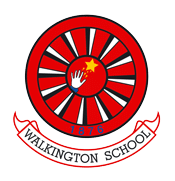 OAA and Striking and FieldingOAAPE – Striking and FieldingPrior LearningPrior LearningPrior LearningOrientate themselves with increasing confidence and accuracy around a short trailIdentify and use effective communication to work as a teamIdentify symbols used on a keyBegin to choose equipment which is appropriate for an activityBegin to complete activities in a set amount of timeBegin to offer an evaluation of personal performances and activitiesDescribe how a performance has improved over timeOrientate themselves with increasing confidence and accuracy around a short trailIdentify and use effective communication to work as a teamIdentify symbols used on a keyBegin to choose equipment which is appropriate for an activityBegin to complete activities in a set amount of timeBegin to offer an evaluation of personal performances and activitiesDescribe how a performance has improved over timeOrientate themselves with increasing confidence and accuracy around a short trailIdentify and use effective communication to work as a teamIdentify symbols used on a keyBegin to choose equipment which is appropriate for an activityBegin to complete activities in a set amount of timeBegin to offer an evaluation of personal performances and activitiesDescribe how a performance has improved over timeKey vocabulary for this unitKey vocabulary for this unitKey vocabulary for this unitOAA, outdoor adventurous activities, scavenger hunt, teamwork, communication, obstacle, course, challenge, following instructions, verbal, non-verbal, cooperation, agility, balance, coordinationOAA, outdoor adventurous activities, scavenger hunt, teamwork, communication, obstacle, course, challenge, following instructions, verbal, non-verbal, cooperation, agility, balance, coordinationOAA, outdoor adventurous activities, scavenger hunt, teamwork, communication, obstacle, course, challenge, following instructions, verbal, non-verbal, cooperation, agility, balance, coordinationLearning SequenceLearning SequenceLearning SequenceScavenger HuntsTo work together with others on different scavenger hunt activities.To work together with others on different scavenger hunt activities.Teamwork and Problem-SolvingTo work with others, developing problem-solving skillsTo work with others, developing problem-solving skillsBlindfolded ChallengesTo communicate effectively with others to complete blindfolded challenges.To communicate effectively with others to complete blindfolded challenges.MapworkTo read, follow and understand maps.To read, follow and understand maps.Mapping the StarsTo take part in an orienteering exercise. To demonstrate different sporting values and qualities.To take part in an orienteering exercise. To demonstrate different sporting values and qualities.Outstanding OrienteeringTo set up a simple orienteering course for others to follow. To navigate around space with growing confidence.To set up a simple orienteering course for others to follow. To navigate around space with growing confidence.Assessment milestonesAssessment milestonesAssessment milestonesWorking Physically:To demonstrate a range of elements of effective teamwork, generally working well as part of a teamTo communicate effectively and generally work well as part of a team; To usually solve problems by working well as part of a team;To demonstrate effective listening and following of directions during team activities;  Working Physically:To demonstrate a range of elements of effective teamwork, generally working well as part of a teamTo communicate effectively and generally work well as part of a team; To usually solve problems by working well as part of a team;To demonstrate effective listening and following of directions during team activities;  OAA Skills:To understand and talk about at least two different features of a map; To orientate and follow a simple map;To identify a control marker, control point and control card and explain what they are; To draw a simple mini orienteering map;To set up four control markers and add them to a map.Prior LearningPrior LearningPrior LearningDemonstrate successful hitting and striking skills. Practise the correct batting technique and use it in a game. Strike the ball for distance. Perform a range of catching and gathering skills with control. Throw a ball in different ways (e.g. high, low, fast or slow). Pass the ball in two different ways in a game situation with some success. Find a useful space and get into it to support teammates. Use simple attacking and defending skills in a game. Use fielding skills to stop a ball from travelling past themDemonstrate successful hitting and striking skills. Practise the correct batting technique and use it in a game. Strike the ball for distance. Perform a range of catching and gathering skills with control. Throw a ball in different ways (e.g. high, low, fast or slow). Pass the ball in two different ways in a game situation with some success. Find a useful space and get into it to support teammates. Use simple attacking and defending skills in a game. Use fielding skills to stop a ball from travelling past themDemonstrate successful hitting and striking skills. Practise the correct batting technique and use it in a game. Strike the ball for distance. Perform a range of catching and gathering skills with control. Throw a ball in different ways (e.g. high, low, fast or slow). Pass the ball in two different ways in a game situation with some success. Find a useful space and get into it to support teammates. Use simple attacking and defending skills in a game. Use fielding skills to stop a ball from travelling past themKey vocabulary for this unitKey vocabulary for this unitKey vocabulary for this unitStriking and fielding, ball, bat, batsman, batting, block, boundary, bowler, bowling, bye, catch, crease, drive, fielding, grip, infield, innings, kwik cricket, no-ball, out, over, overarm, pathway, pitch, stumps, trajectory, wicketkeeper, wide, batter, outfield, forward defensive, stance, square cut, pull shotStriking and fielding, ball, bat, batsman, batting, block, boundary, bowler, bowling, bye, catch, crease, drive, fielding, grip, infield, innings, kwik cricket, no-ball, out, over, overarm, pathway, pitch, stumps, trajectory, wicketkeeper, wide, batter, outfield, forward defensive, stance, square cut, pull shotStriking and fielding, ball, bat, batsman, batting, block, boundary, bowler, bowling, bye, catch, crease, drive, fielding, grip, infield, innings, kwik cricket, no-ball, out, over, overarm, pathway, pitch, stumps, trajectory, wicketkeeper, wide, batter, outfield, forward defensive, stance, square cut, pull shotLearning SequenceLearning SequenceLearning SequenceCatches Win MatchesTo use correct techniques for catching a ball when fielding in cricket.To use correct techniques for catching a ball when fielding in cricket.Stop and ThrowTo use an overarm throw to hit a target with accuracy. To use the long barrier technique to stop a rolling ball.To use an overarm throw to hit a target with accuracy. To use the long barrier technique to stop a rolling ball.Super Striking – DefendingTo learn defensive hitting techniques for batting in cricket.To learn defensive hitting techniques for batting in cricket.Super Striking – AttackingTo learn attacking hitting techniques for batting in cricket.To learn attacking hitting techniques for batting in cricket.Bowled OverTo learn the correct technique for bowling overarm in cricket from a standing position.To learn the correct technique for bowling overarm in cricket from a standing position.Kwik CricketTo know and apply the rules of Kwik Cricket during a game. To use a range of fielding, batting and bowling skills in a Kwik Cricket match.To know and apply the rules of Kwik Cricket during a game. To use a range of fielding, batting and bowling skills in a Kwik Cricket match.Assessment milestonesAssessment milestonesAssessment milestonesWorking Physically:To use a range of attacking and defending skills and techniques in a game with increasing control and accuracy.To adapt rules to alter games.Working Physically:To use a range of attacking and defending skills and techniques in a game with increasing control and accuracy.To adapt rules to alter games.Striking and Fielding Skills:To develop different ways of throwing and catching.To make the best use of space to catch and receive a ball.To use fielding skills as an individual to prevent a player from scoring.